Внеклассное мероприятие на тему: “Who wants to win?”Класс: 4 «а»Тема: “Who wants to win?”Форма проведения: игра-соревнованиеЦели мероприятия: Расширить кругозор учащихсяРазвивать речь учащихся, способности и возможности учащихсяВоспитывать интерес к английскому языкуХод мероприятия:Organization moment.Организационный этап.Good morning boys and girls! I`m glad to see you at our unusual lesson. As you see today we`ve got a lot of guests at our lesson. Be more active today and don`t worry please and try to do your best. OK?Цели и задачи.We are going to have a trip round the English language today. We`ll have a     lot of fun, so the name of our unusual lesson is “Who wants to win?’’We revise the material of previous lessons and have a rest.Today we shall have a competition between two teams. The first team is on the left, and the second team is on the right. Each team has its name, you should do the tasks correctly and for each correct answer I`ll give you a score. And at the end of the lesson we`ll know who`s the winner.So, let`s start! Are you ready? OK!At the beginning of our competition I want to ask your attention to these rules, you should follow them:-Be active-Be attentive-Be emotional-Don’t interrupt each other-Don’t say “I don’t  know2. Game PartNow I’m going to explain to you how to play this game. The game has 5 contests, they are:Funny QuestionsMagic 5ProverbsLazy SentencesWell, I wish you success. Be active, honest and helpfulTask 1 “Funny questions”Answer the questions correctly one by one:The first day of the week is …(Sunday)The last day of the week is …(Saturday)The colour of the sun is… (Yellow)What colour is the sky? (Blue)You drink it when you are very thirsty… (Water)What do you eat when you are very hungry? (Food)Move quickly… (Run)You pick flowers in a…(Garden)The first month of the year… (January)The month that follows October… (November)A domestic animal that can bark… (Dog)A very big animal…(Elephant)Eight plus one is…(Nine)Boys and girls at school are… (Pupils)Your mother and father are your…(Parents)Task 2 «A Magic 5»And now we come to the 2nd task which is called “A magic 5”. Look at the square, each team will take turns in answering questions. You’ll choose any number.  You can get 1 point for the right answer. 1.     Say or sing the English alphabet.2.     Name 5 colors.3.     Name 5 sorts of vegetables.4.     Name 5 school subjects.5.     You’re lucky! You won a point!6.     Name 5 sorts of fruit.7.     Name 5 sports.8.     Name 5 professions.9.     Name 5 things that people wear.10. Name 5 English names.11. Name 5 English-speaking countries.12. Name 5 wild animals.13. Name 5 domestic animals.14. You’re lucky! You won a point!15. Name 5 sorts of fruit.Task 3 «Proverbs» Let us do one more task. Now I will give you cards with  sentences. But be careful! The words in the cards are mixed. Start doing the task right now. You are given 2 minutes.В гостях хорошо, а дома лучше! East or West-home is best!Дом, милый дом! Home, sweet home!Я голоден как волк! I’m as hungry as a wolf!Аппетит приходит во время еды! Apetitte comes with eating!Мой дом – моя крепость! My home is my castle!Время – деньги! Time is money!Нет дыма без огня! There is no smoke without fire!Одно яблоко в день, лучше доктора! An apple a day keeps the doctors away!Лучше поздно, чем никогда! Better late than neverНет лучше места, чем родной дом!Task 4 “Lazy  sentences”Let us do one more task. Now I will give you cards with 5 sentences. But be careful! The words in the cards are mixed. You have to correct the mistakes. Start doing the task right now.
Team 1:1) Cooking, is, she, now 
2) Football, Peter, is, at the moment, playing 
3) My, is, mother, TV, watching 
4) Alice, homework, doing, is, her 
5) Are, what, doing, you?Team 2:6) Dad, my, the painting, house, is.7) Writing, am, I, an email, my friend, to.8) Children, the, doing, are, homework. 9) John, is, his car, repairing?10) Computer, Mary, games, playing, is not.3. Summarizing.Our game is over. It was fun, wasn’t it?  Let’s sum up the points. How many points have you got?Captain 1 We have got … pointsCaptain 2  We have got … pointsTeam … has won. Congratulations! You have done a great job! I’m proud of you! Thank for your job! You are all very smart students! Good bye!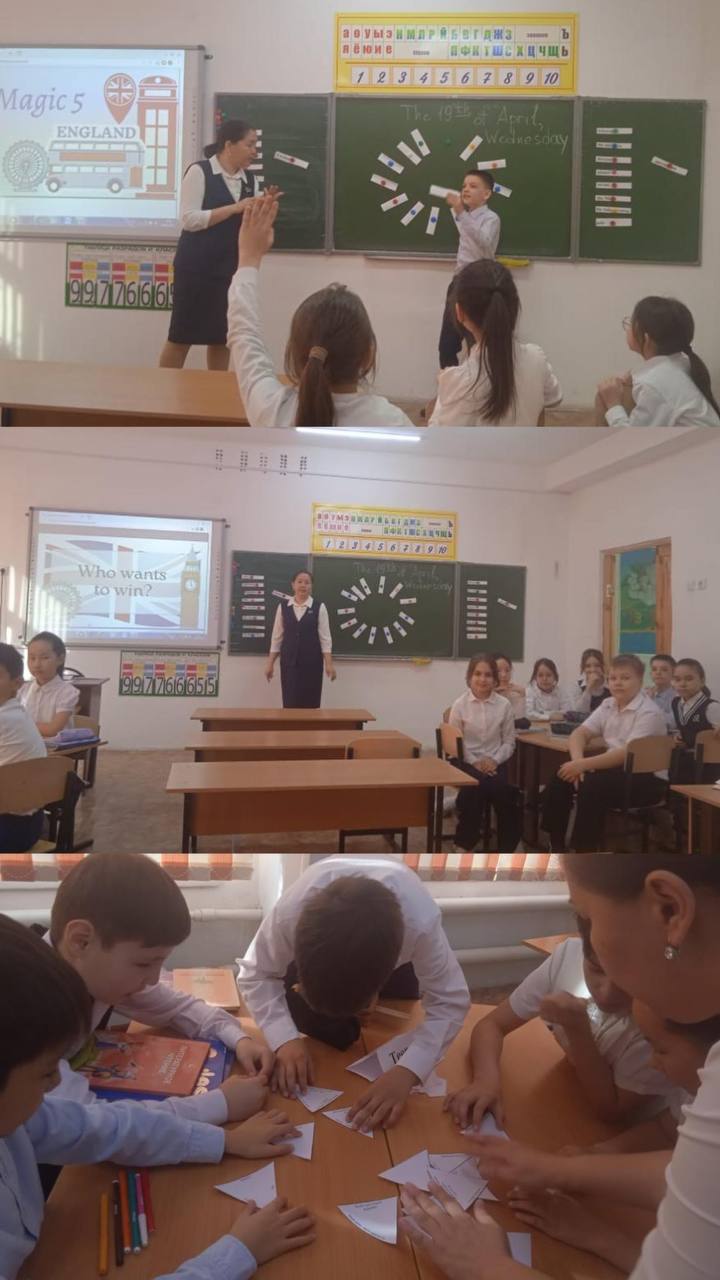 